SOLUCIONES DE LAS ACTIVIDADES DE MATEMÁTICAS 6º. Libro tercer trimestre VicensVives, tema 11.Páginas 162 y 163: unidades de volumen 14. Cada cubo mide 1 cm3  de volumen. Cuenta cuántos cubos hay en la figura A y utilízalo para calcular el volumen de la figura B: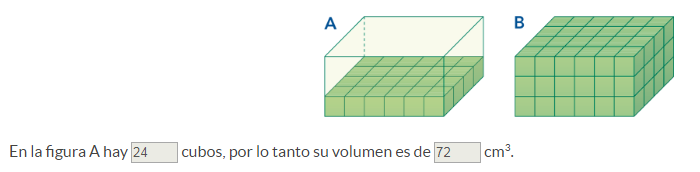 A → 4 x 6 = 24 cubos → 24 x 1 cm3 = 24 cm3 B → 24 x 3 = 72 cm315. Si cada cubo mide un m3 , ¿cuál es el volumen de cada figura?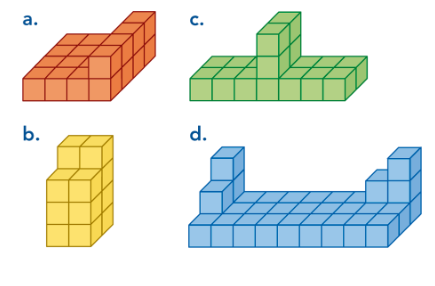 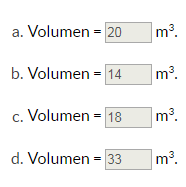 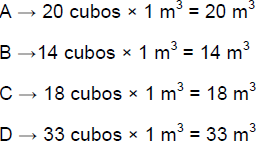 18. Copia y completa estas tablas en el cuaderno: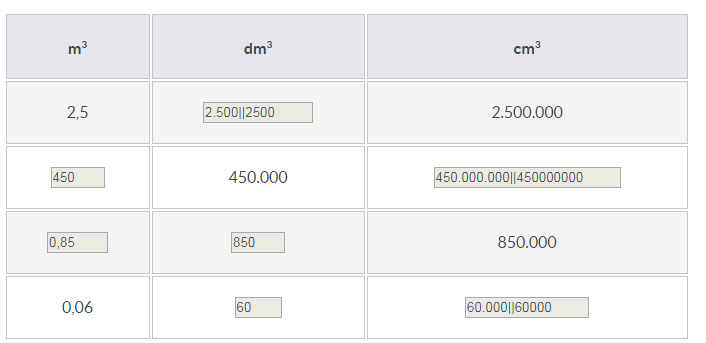 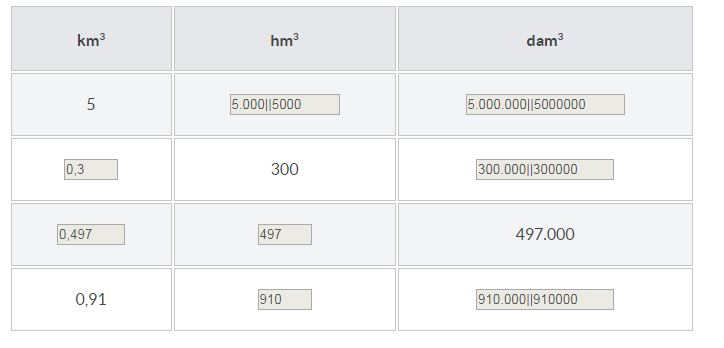 19. Copia y completa en el cuaderno: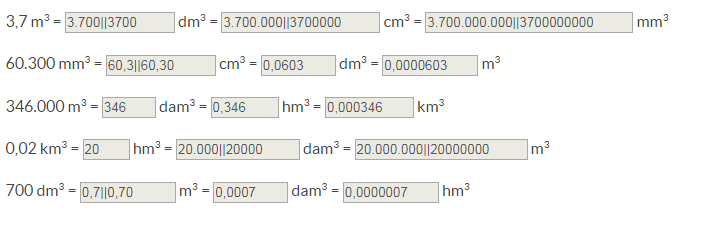 SOLUCIONES DE LAS ACTIVIDADES DE MATEMÁTICAS 6º. Libro tercer trimestre VicensVives, tema 11.Páginas 164: relación entre volumen y capacidad 22. Completa estas igualdades en el cuaderno: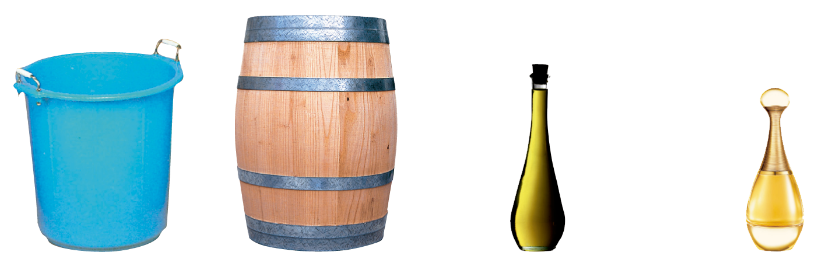 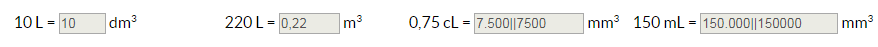 23. Copia y completa en el cuaderno: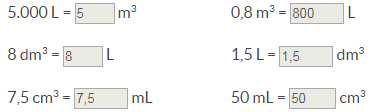 24. Completa las igualdades siguientes en el cuaderno: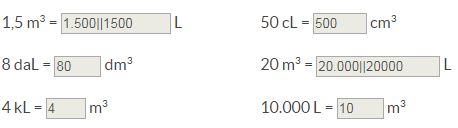 25. Una familia consume 400 L de agua al día. Si cada metro cúbico cuesta 1,7 €, ¿cuánto cuesta el agua consumida durante un trimestre? (Recuerda que un trimestre son 90 días)400 L = 0,4 m3 Consume 1,7 € x 0,4 m3 = 0,68 € al día90 días  x  0,68 € = 61,2 € al trimestre.SOLUCIONES DE LAS ACTIVIDADES DE MATEMÁTICAS 6º. Libro tercer trimestre VicensVives, tema 11Página 165: cambios de unidades 28. Expresa las medidas siguientes en la unidad que se indica: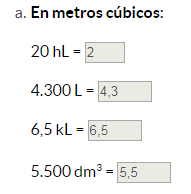 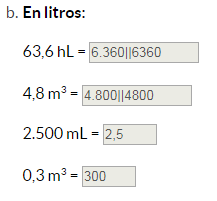 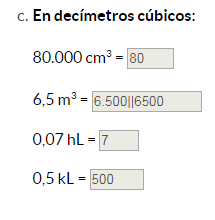 29. Copia y completa en el cuaderno: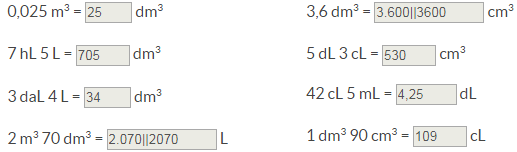 31. El Dragon Dream es un zepelín experimental que tiene un volumen de 17.000 m3. Si un camión cisterna puede transportar 35.000  L, ¿cuántos camiones cisterna se necesitan para llenar el Dragon Dream?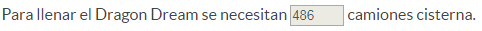 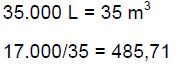 